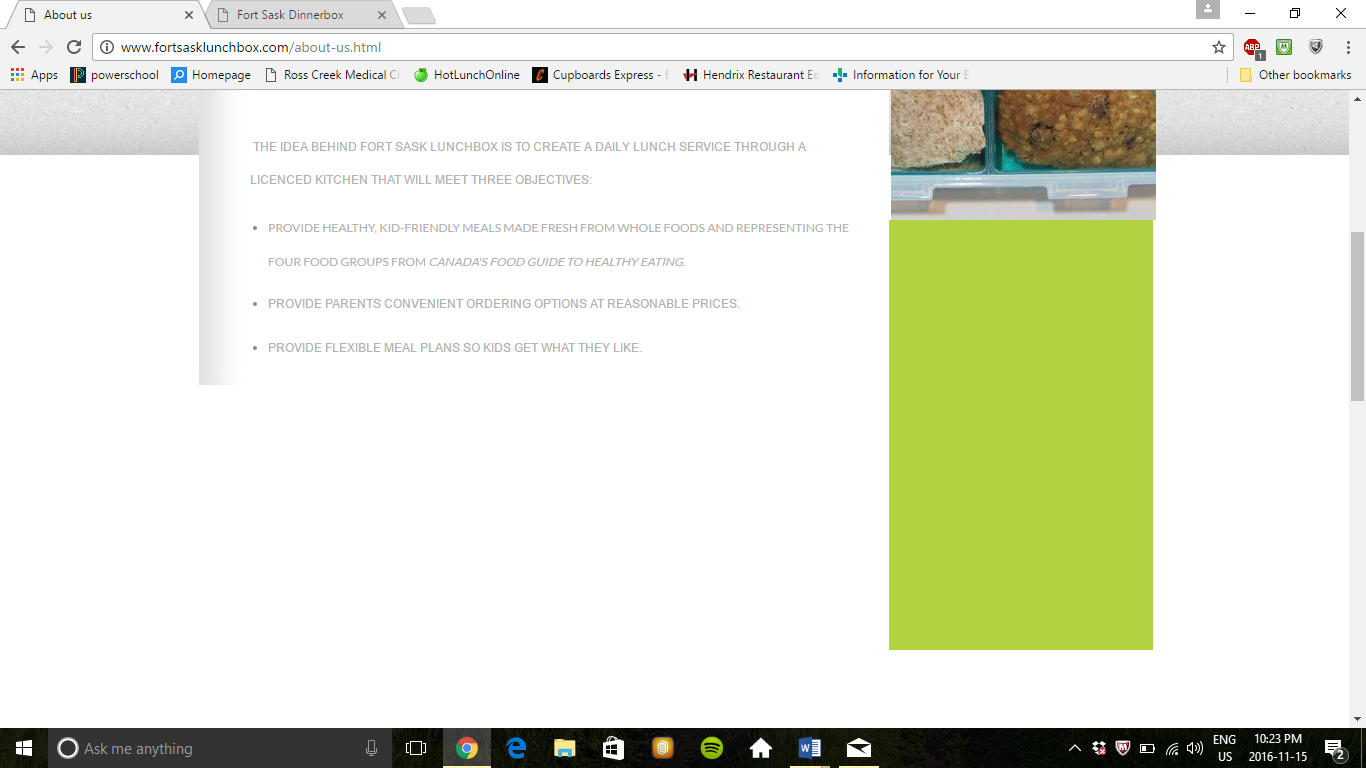 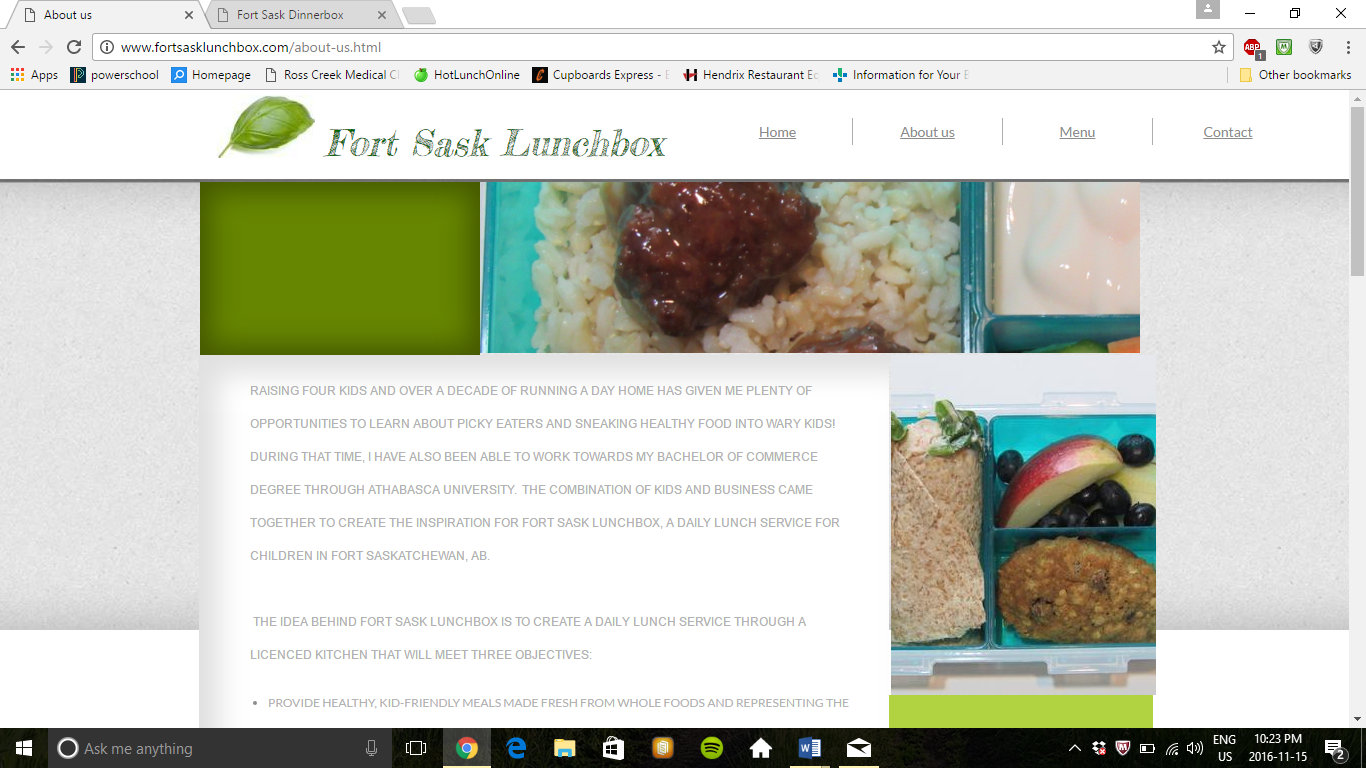 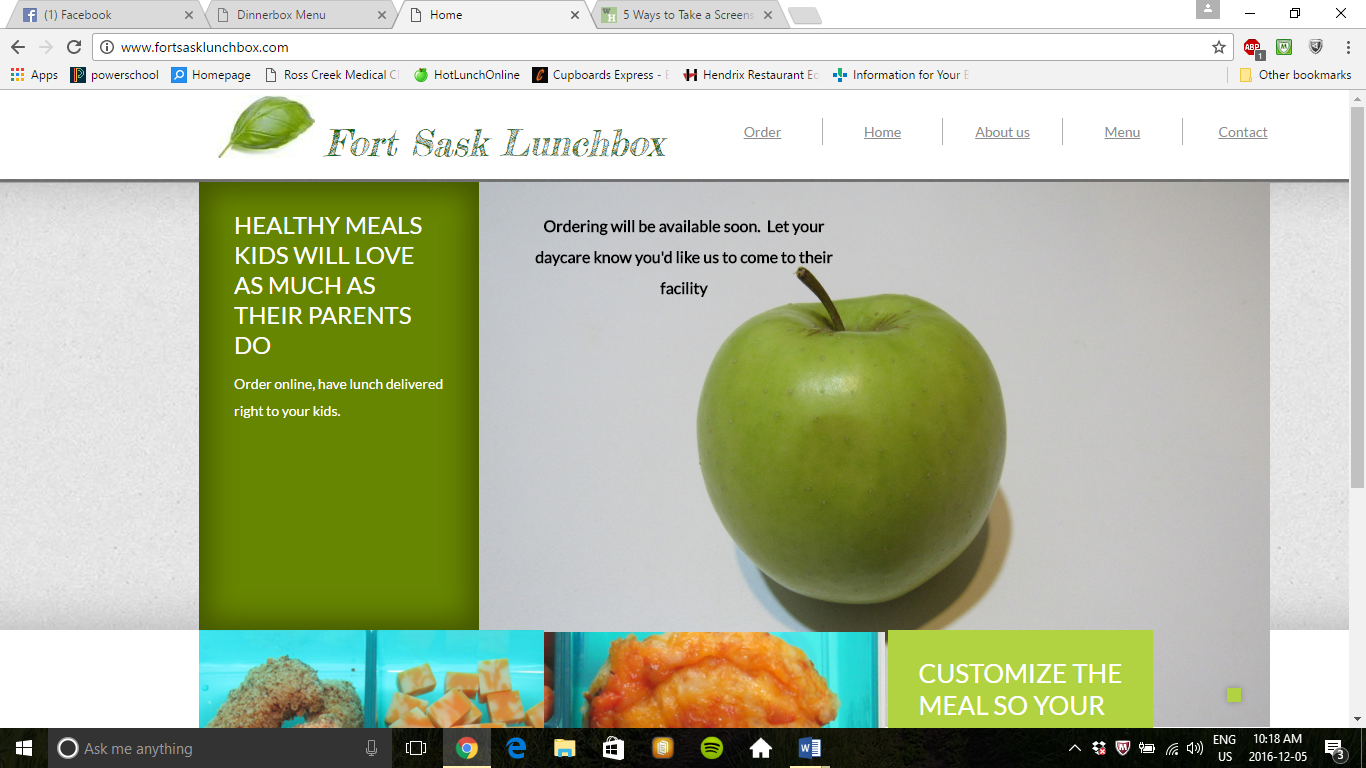 Cafeteria in St. John Paul II SchoolMeals available daily: Chicken strips, Pizza-bun (ham or extra cheese), Salad (cheeseburger, chicken caesar, or egg salad), and Sub (chicken salad, egg salad, or ham).Daily specials: Monday- Spagetti, Tuesday- Chicken Alfredo, Wednesday- Pancake, Thursday- Sweet&Sour Meatballs, and Friday- Chicken Fried RiceSides: Apples & Grapes, Apple Sauce, Carrots & Sweet Peas, Cheese Strips, Chocolate Energy Bites, Fresh Fruit Mix, Fresh Veggie Mix, Oatmeal Chocolate Chip Cookie, Pretzels, Rice Cereal Square, Vanilla Yogurt, Wowbutter Cookies, 237 mL white milk/chocolate milk, 200 mL juice (apple or orange)*Menu changes three times per year* All food is prepared to meet school guidelines.A regular meal with two sides is $6, you can order a larger portion for $1 more, and you can add an additional side for $1.Pre-order online or cash purchasesOnline orders- how to get started:Visit www.fortsasklunchbox.comClick the order tabCreate an account (use the email that is best for receiving receipts and create your own password)Choose St. John Paul II as your school- lunches can be picked up at the school cafeteria